SUPERINTENDENCIA DELSISTEMA FINANCIEROORDEN DE COMPRA	No.	29Versión pública según Art. 30 LAIP.Por supresión de información confidencial. Art. 24 Lit. c. LAIP.FECHA: 01/02/2023PROVEEDOR: PROMEFAR, S.A. DE C.V.NIT:	xxxxxxxxxxxxxxxxxx(1587)UNIDAD SOLICITANTE: COMITÉ DE APELACIONES DEL SISTEMA FINANCIERO	REQUERIMIENTO No. LG 67/2023ADMINISTRADOR O.C.: EVELYN LISSETH GUZMÁN DE NAVARROFAVOR SUMINISTRAR LO SIGUIENTE:ANALISTA: ENRIQUE DELGADOBIEN	X	SERVICIOCANTIDAD	CODIGODESCRIPCION	COSTO UNITARIO	COSTO TOTAL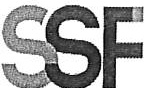 Sl/PERINTEHOENCIADELSISJEHAFINANCIEROORDEN DE COMPRANo.	29FECHA: 01/02/2023PROVEEDOR: PROMEFAR, S.A. DE C.V.NIT:	xxxxxxxxxxxxxxxxxxx(1587)UNIDAD SOLICITANTE: COMITÉ DE APELACIONES DEL SISTEMA FINANCIERO	REQUERIMIENTO No. LG 67/2023 ADMINISTRADOR O.C.: EVELYN LISSETH GUZMÁN DE NAVARRO		 ANALISTA: ENRIQUE DELGADO FAVOR SUMINISTRAR LO SIGUIENTE:	BIEN		X	SERVICIO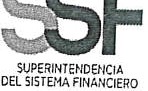 SON: SEISCIENTOS SESENTA Y UN US DÓLARES 93/100ORIGINALTOTAL:	661.93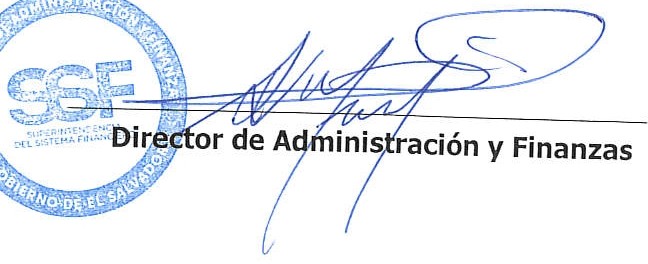 150110202CASF0.090013.50CLORFENAMINA 4 MILIGRAMOS120110202CASF0.490058.80CLARITINE 10 MILIGRAMOS120110202CASF0.370044.40IBUPROFENO 600 MILIGRAMOS GEL300110202CASF0.060018.00CARAMELOS REFRESCANTES MEDICADO2110202CASF58.2800116.56ANTIVIRAL, ANTIHISTAMÍNICO, ANALGÉSTICO Y ANTIPIRÉTICO100110202CASF0.02702.70CURAS30110202CASF1.360040.80SACARINA SÓDICA, DIOSMECTITE, POLVO DE VAINILLA75110202CASF0.240018.00CLONIXINATO DE LISINA, PROPINOXATO 10 mg2110202CASF15.830031.66TRIMEBUTINA MALEATO 200 mg40110202CASF0.20008.00PARACETAMOL 750 mg1110202CASF7.44007.44ACETAMINOFÉN 500 mg4110202CASF36.7000146.80ESOMEPRAZOL 40 mg1 1102021 110202CASF22.400022.40ALGINATO DE SODIO, BICARBONATO DE SODIO120 110202120 110202CASF0.360043.20